Plnění bude financováno z: ISPROFOND 500 511 0018 položky oprava infastruktury RIS F2.         Plnění není pro ekonomickou činnost ŘVC ČRVystavil: 			Schvaluje: 		XXXXXXXXXXXXXXXX	Ing. Lubomír Fojtů	ORI	ředitel ŘVC ČRSouhlasí:			XXXXXXXXXXXXXXXX                                 Správce rozpočtuZa dodavatele převzal a akceptuje:Dne:OBJEDNÁVKA č. 69/2023OBJEDNÁVKA č. 69/2023OBJEDNÁVKA č. 69/2023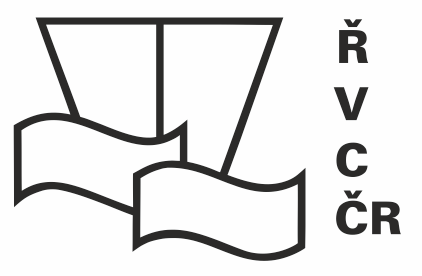 Odběratel:Ředitelství vodních cest ČRDodavatel:TDO Services s.r.o.Adresa:Nábřeží L. Svobody 1222/12Adresa:Machkova 1642/2Adresa:110 15 Praha 1Adresa:149 00 Praha 4IČ:67981801IČ:63676966DIČ:CZ67981801DIČ:CZ63676966  DIČ:Není plátce DPHDIČ:Bankovní spojení:XXXXXXXXXXXXXXXXBankovní spojení:XXXXXXXXXXXXXXXXČíslo účtu:XXXXXXXXXXXXXXXXČíslo účtu:XXXXXXXXXXXXXXXXTel.:XXXXXXXXXXXXXXXXTel.:XXXXXXXXXXXXXXXXE-mail:XXXXXXXXXXXXXXXXE-mail:XXXXXXXXXXXXXXXXOrganizační složka státu zřízená Ministerstvem dopravy, a to Rozhodnutím ministra dopravy a spojů České republiky č. 849/98-KM ze dne 12.3.1998 (Zřizovací listina č. 849/98-MM ze dne 12.3.1998, ve znění Dodatků č.1, 2, 3, 4, 5, 6, 7, 8, 9, 10, 11 a 12)Organizační složka státu zřízená Ministerstvem dopravy, a to Rozhodnutím ministra dopravy a spojů České republiky č. 849/98-KM ze dne 12.3.1998 (Zřizovací listina č. 849/98-MM ze dne 12.3.1998, ve znění Dodatků č.1, 2, 3, 4, 5, 6, 7, 8, 9, 10, 11 a 12)Zapsána Městský soud Praha, Spisová značka: C 37187Zapsána Městský soud Praha, Spisová značka: C 37187Objednáváme u Vás: Řešení výpadků Radiofonie na základnových stanicích a s prostorem na discíchVyhodnocení problematiky výpadků LovošPopis přístupů k jednotlivých základnovým stanicím RadiofonieKontrola problematiky hlášení „Insufficient disc space“        Rozsah prací 37MH á 2.500,- ………………….92.500.-  Kč bez DPHObjednáváme u Vás: Řešení výpadků Radiofonie na základnových stanicích a s prostorem na discíchVyhodnocení problematiky výpadků LovošPopis přístupů k jednotlivých základnovým stanicím RadiofonieKontrola problematiky hlášení „Insufficient disc space“        Rozsah prací 37MH á 2.500,- ………………….92.500.-  Kč bez DPHDodavatel je oprávněn vystavit daňový doklad pouze na základě oprávněnou osobou odběratele odsouhlaseného a podepsaného . Oprávněnou osobou odběratele pro převzetí předmětu plnění této objednávky XXXXXXXXXXXXXXXX, referent ORIPředpokládaná cena celkem je              92.500,00 Kč bez DPH                                             	               111.925,00 Kč vč. DPHDodavatel je oprávněn vystavit daňový doklad pouze na základě oprávněnou osobou odběratele odsouhlaseného a podepsaného . Oprávněnou osobou odběratele pro převzetí předmětu plnění této objednávky XXXXXXXXXXXXXXXX, referent ORIPředpokládaná cena celkem je              92.500,00 Kč bez DPH                                             	               111.925,00 Kč vč. DPHPlatební podmínky:Termín dodání do:31.03.2023Datum vystavení:15.02.2023Záruční podmínky: